1.AdımBaşvurular, “Bartın Üniversitesi Senatosunun 14.12.2011 tarih ve 2011/28 sayılı kararı ile kabul ettiği aşağıda yer alan esaslar” ile “Yükseköğretim Kurumlarında Ön Lisans ve Lisans Düzeyindeki Programlar Arasında Geçiş, Çift Ana Dal, Yan Dal ile Kurumlar Arası Kredi Transferi Yapılması Esaslarına İlişkin Yönetmelik” hükümlerine göre değerlendirilmektedir.Bartın Üniversitesi Kurumlar Arası Yatay Geçiş Başvuru Esasları için tıklayınız.Yükseköğretim Kurumlarında Ön Lisans ve Lisans Düzeyindeki Programlar Arasında Geçiş, Çift Ana Dal, Yan Dal ile Kurumlar Arası Kredi Transferi Yapılması Esaslarına İlişkin Yönetmelik için tıklayınız.  2.AdımBartın Üniversitesi ÖSYS Taban Puanları için tıklayınız.3.Adım Başvurular, Üniversite Bilgi Yönetim Sistemi>Yatay Geçiş Başvuru İşlemleri modülü üzerinden online olarak yapılacaktır.Başvuru yapmak için tıklayınız. (Başvuru formunun yazıcıdan çıktısını almayı unutmayınız)Üniversite Bilgi Yönetim Sistemi Yatay Geçiş Başvuru İşlemleri modülü kullanım kılavuzu için tıklayınız.4.Adım *İlan kayıt yaptırmak istediğiniz akademik birimin (Fakülte/Yüksekokul/Meslek Yüksekokulu) web sayfasında yayınlanacaktır5.AdımNot Durum Belgesi (Transkript) : Başvuran öğrencinin ayrılacağı kurumdan alacağı, izlediği bütün dersleri ve bu derslerden aldığı notları gösteren onaylı belge (kopya kabul edilmez). E-devlet üzerinden alınan ya da EBYS üzerinden alınan belgelerde doğrulama kodu bulunması halinde kabul edilir.   Henüz notları belli olmayan öğrencilerin transkripti yüklemelerine gerek yoktur.Onaylı öğrenci belgesi: (E-devlet üzerinden alınan ya da EBYS üzerinden alınan belgelerde doğrulama kodu bulunması halinde kabul edilir.),ÖSYS puanını gösteren internet çıktısı.6.Adım1-Ders müfredatları ve ders içerikleri.2-Başvuru formunun imzalı çıktısı.3-İkinci öğretim öğrencileri, uzaktan öğretim öğrencileri ile normal öğretim sürelerini aşan birinci öğretim öğrencileri kayıt tarihleri içerisinde katkı payı / öğrenim ücretinin yatırıldığına dair banka dekontu/makbuzu. (Öğrenim ücretleri, Halk Bankası internet hesabına veya Halk Bankası bankamatiklerine ya da Halk Bankası Şubelerine bizzat giderek öğrenci numarası/T.C. kimlik numarası, adını ve soyadını vererek yatıracaklardır.ya daZiraat Bankası internet hesabına veya Ziraat Bankası bankamatiklerine ya da Ziraat Bankası Şubelerine bizzat giderek öğrenci numarası /T.C. Kimlik Numarası, ad ve soyadı verilerek yatırılacaktır.)NOT: Öğrenim ücretini yukarıdaki şekilde yatıramayan öğrenciler, Ziraat Bankasının TR 06000100005251609669-5034 IBAN numarasına yatırabilirler.NOT: Kayıt tarihleri içerisinde harcını yatırmayan öğrenciler daha sonra kayıt yaptıramazlar.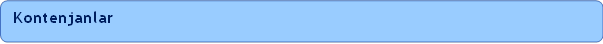 NOT: Öğrenim ücretleri 2017-2018 öğretim yılına ait olup, Bakanlar Kurulunun 2018-2019 öğretim yılı için belirleyeceği öğrenim ücretlerine göre değişecektir. Değişiklik halinde fark, ayrıca tahsil edilecektirOrman Fakültesi: 0378 223 50 69 Edebiyat Fakültesi: 0378 501 10 00-1055, 1020, 1039Eğitim Fakültesi: 0378 501 10 00-1164, 1170, 1128İslami İlimler Fakültesi: 0378 501 10 00-1287, 1025, 2156Fen Fakültesi: 0378 501 10 00-1568,1525,1570,İktisadi ve İdari Bilimler Fakültesi: 0378 223 5372, 5373, 5374 Mühendislik Fakültesi: 0378 501 10 00-15 84,15 78,15 76Beden Eğitimi ve Spor Yüksekokulu: 0378 223 52 54-52 55, 5416, 54 17Bartın Meslek Yüksekokulu: 0378 227 99 39-126,128,134 ya da 0378 501 10 00 -24 54 ya da 0378 228 88 50Ulus MYO: 0378 501 10 00-	24 91Sağlık Hizmetleri MYO: 0378 501 10 00-2507, 2504 ya da 0378 223 5214, 5215ÖĞRENCİ İŞLERİ DAİRE BAŞKANLIĞIBaşvuru TarihiBaşvuru Tarihi Değerlendirme Tarihi Değerlendirme TarihiAsıl ve Yedeklerin İlan Tarihi*Kesin Kayıt TarihiKesin Kayıt TarihiYedek Kayıt TarihiYedek Kayıt Tarihi Başlangıç  Bitiş Başlangıç  Bitiş Asıl ve Yedeklerin İlan Tarihi* Başlangıç  Bitiş  Başlangıç  Bitiş 06.07.201823.07.201824.07.201827.07.201830.07.201831.07.201803.08.201806.08.201810.08.2018Bartın Üniversitesi 2018-2019 Eğitim Öğretim Yılı Güz Yarıyılı Kurumlar Arası Lisans Programları Yatay Geçiş KontenjanlarıBartın Üniversitesi 2018-2019 Eğitim Öğretim Yılı Güz Yarıyılı Kurumlar Arası Lisans Programları Yatay Geçiş KontenjanlarıBartın Üniversitesi 2018-2019 Eğitim Öğretim Yılı Güz Yarıyılı Kurumlar Arası Lisans Programları Yatay Geçiş KontenjanlarıBartın Üniversitesi 2018-2019 Eğitim Öğretim Yılı Güz Yarıyılı Kurumlar Arası Lisans Programları Yatay Geçiş KontenjanlarıBartın Üniversitesi 2018-2019 Eğitim Öğretim Yılı Güz Yarıyılı Kurumlar Arası Lisans Programları Yatay Geçiş KontenjanlarıAkademik BirimAkademik ProgramAkademik Program2.SINIF YURTİÇİ3.SINIF YURTİÇİOrman FakültesiOrman Endüstrisi MühendisliğiOrman Endüstrisi Mühendisliği100Orman FakültesiOrman MühendisliğiOrman Mühendisliği1010Orman FakültesiPeyzaj MimarlığıPeyzaj Mimarlığı44Beden Eğitimi ve Spor YüksekokuluAntrenörlük EğitimiAntrenörlük Eğitimi44Beden Eğitimi ve Spor YüksekokuluAntrenörlük Eğitimi (İÖ) (Bk.2)Antrenörlük Eğitimi (İÖ) (Bk.2)44Beden Eğitimi ve Spor YüksekokuluBeden Eğitimi Ve Spor ÖğretmenliğiBeden Eğitimi Ve Spor Öğretmenliği44Beden Eğitimi ve Spor YüksekokuluRekreasyonRekreasyon44Beden Eğitimi ve Spor YüksekokuluRekreasyon (İÖ) (Bk.2)Rekreasyon (İÖ) (Bk.2)44Beden Eğitimi ve Spor YüksekokuluSpor YöneticiliğiSpor Yöneticiliği33Beden Eğitimi ve Spor YüksekokuluSpor Yöneticiliği (İÖ) (Bk.2)Spor Yöneticiliği (İÖ) (Bk.2)33Edebiyat FakültesiArkeolojiArkeoloji55Edebiyat FakültesiÇağdaş Türk Lehçeleri ve EdebiyatlarıÇağdaş Türk Lehçeleri ve Edebiyatları55Edebiyat FakültesiÇağdaş Türk Lehçeleri Ve Edebiyatları (İÖ)Çağdaş Türk Lehçeleri Ve Edebiyatları (İÖ)55Edebiyat FakültesiFelsefeFelsefe1010Edebiyat FakültesiFelsefe (İÖ)Felsefe (İÖ)1010Edebiyat FakültesiSosyoloji Sosyoloji 55Edebiyat FakültesiTarihTarih55Edebiyat FakültesiTarih (İÖ)Tarih (İÖ)55Edebiyat FakültesiTürk Dili ve EdebiyatıTürk Dili ve Edebiyatı55Edebiyat FakültesiTürk Dili ve Edebiyatı (İÖ)Türk Dili ve Edebiyatı (İÖ)55Eğitim FakültesiBilgisayar ve Öğretim Teknolojileri ÖğretmenliğiBilgisayar ve Öğretim Teknolojileri Öğretmenliği00Eğitim FakültesiFen Bilgisi ÖğretmenliğiFen Bilgisi Öğretmenliği03Eğitim Fakültesiİlköğretim Matematik Öğretmenliğiİlköğretim Matematik Öğretmenliği33Eğitim FakültesiRehberlik Ve Psikolojik Danışmanlık Rehberlik Ve Psikolojik Danışmanlık 33Eğitim FakültesiResim-İş ÖğretmenliğiResim-İş Öğretmenliği22Eğitim FakültesiSınıf ÖğretmenliğiSınıf Öğretmenliği33Eğitim FakültesiSosyal Bilgiler ÖğretmenliğiSosyal Bilgiler Öğretmenliği33Eğitim FakültesiTürkçe ÖğretmenliğiTürkçe Öğretmenliği33Fen FakültesiBiyoteknolojiBiyoteknoloji44Fen FakültesiBiyoteknoloji (İÖ)Biyoteknoloji (İÖ)02Fen Fakültesiİstatistikİstatistik22Fen FakültesiMatematikMatematik00Fen FakültesiMoleküler Biyoloji ve GenetikMoleküler Biyoloji ve Genetik55Fen FakültesiMoleküler Biyoloji ve Genetik (İÖ)Moleküler Biyoloji ve Genetik (İÖ)00İktisadi ve İdari Bilimler Fakültesiİktisatİktisat2020İktisadi ve İdari Bilimler Fakültesiİktisat (İÖ)İktisat (İÖ)2020İktisadi ve İdari Bilimler Fakültesiİşletmeİşletme1010İktisadi ve İdari Bilimler Fakültesiİşletme(İÖ)İşletme(İÖ)1010İktisadi ve İdari Bilimler FakültesiSiyaset Bilimi ve Kamu Yönetimi Siyaset Bilimi ve Kamu Yönetimi 33İktisadi ve İdari Bilimler FakültesiSiyaset Bilimi ve Kamu Yönetimi  (İÖ)Siyaset Bilimi ve Kamu Yönetimi  (İÖ)33İktisadi ve İdari Bilimler FakültesiTurizm İşletmeciliğiTurizm İşletmeciliği1212İktisadi ve İdari Bilimler FakültesiTurizm İşletmeciliği (İÖ)Turizm İşletmeciliği (İÖ)99İktisadi ve İdari Bilimler FakültesiYönetim Bilişim Sistemleri Yönetim Bilişim Sistemleri 33İktisadi ve İdari Bilimler FakültesiYönetim Bilişim Sistemleri (İÖ)Yönetim Bilişim Sistemleri (İÖ)33İslami İlimler Fakültesiİslami İlimlerİslami İlimler44İslami İlimler Fakültesiİslami İlimler(İÖ)İslami İlimler(İÖ)33Mühendislik FakültesiÇevre MühendisliğiÇevre Mühendisliği00Mühendislik Fakültesiİnşaat Mühendisliğiİnşaat Mühendisliği33Mühendislik Fakültesiİnşaat Mühendisliği (İÖ)İnşaat Mühendisliği (İÖ)33Mühendislik FakültesiMakine MühendisliğiMakine Mühendisliği33Mühendislik FakültesiMakine Mühendisliği (İÖ)Makine Mühendisliği (İÖ)33Mühendislik FakültesiMetalurji ve Malzeme MühendisliğiMetalurji ve Malzeme Mühendisliği00Mühendislik FakültesiMetalurji ve Malzeme Mühendisliği (İÖ)Metalurji ve Malzeme Mühendisliği (İÖ)00 Bartın Üniversitesi 2018-2019 Eğitim Öğretim Yılı Güz Yarıyılı Kurumlar Arası Önlisans Programları Yatay Geçiş Kontenjanları Bartın Üniversitesi 2018-2019 Eğitim Öğretim Yılı Güz Yarıyılı Kurumlar Arası Önlisans Programları Yatay Geçiş Kontenjanları Bartın Üniversitesi 2018-2019 Eğitim Öğretim Yılı Güz Yarıyılı Kurumlar Arası Önlisans Programları Yatay Geçiş Kontenjanları Bartın Üniversitesi 2018-2019 Eğitim Öğretim Yılı Güz Yarıyılı Kurumlar Arası Önlisans Programları Yatay Geçiş Kontenjanları Bartın Üniversitesi 2018-2019 Eğitim Öğretim Yılı Güz Yarıyılı Kurumlar Arası Önlisans Programları Yatay Geçiş KontenjanlarıAkademik BirimAkademik BirimAkademik Program2.SINIF YURTİÇİ2.SINIF YURTİÇİMeslek YüksekokuluMeslek YüksekokuluBilgisayar Programcılığı22Meslek YüksekokuluMeslek YüksekokuluBilgisayar Programcılığı (İÖ)22Meslek YüksekokuluMeslek YüksekokuluDeniz ve Liman İşletmeciliği33Meslek YüksekokuluMeslek YüksekokuluGemi İnşaatı22Meslek YüksekokuluMeslek YüksekokuluGrafik Tasarımı22Meslek YüksekokuluMeslek YüksekokuluGrafik Tasarımı (İÖ)22Meslek YüksekokuluMeslek YüksekokuluHalkla İlişkiler ve Tanıtım33Meslek YüksekokuluMeslek YüksekokuluHalkla İlişkiler ve Tanıtım (İÖ)33Meslek YüksekokuluMeslek Yüksekokuluİşletme Yönetimi33Meslek YüksekokuluMeslek YüksekokuluMobilya Ve Dekorasyon00Meslek YüksekokuluMeslek YüksekokuluMuhasebe ve Vergi Uygulamaları33Meslek YüksekokuluMeslek YüksekokuluOrganik Tarım55Meslek YüksekokuluMeslek YüksekokuluPeyzaj ve Süs Bitkileri22Meslek YüksekokuluMeslek YüksekokuluTurizm ve Otel İşletmeciliği33Meslek YüksekokuluMeslek YüksekokuluTurizm ve Otel İşletmeciliği (İÖ)00Meslek YüksekokuluMeslek YüksekokuluTurizm ve Seyahat Hizmetleri33Meslek YüksekokuluMeslek YüksekokuluMarina ve Yat İşlemeciliği (Yat İşletme ve Yönetimi)33Sağlık Hizmetleri Meslek YüksekokuluSağlık Hizmetleri Meslek YüksekokuluÇocuk Gelişimi33Sağlık Hizmetleri Meslek YüksekokuluSağlık Hizmetleri Meslek YüksekokuluÇocuk Gelişimi (İÖ)33Sağlık Hizmetleri Meslek YüksekokuluSağlık Hizmetleri Meslek YüksekokuluEvde Hasta Bakımı33Sağlık Hizmetleri Meslek YüksekokuluSağlık Hizmetleri Meslek YüksekokuluEvde Hasta Bakımı (İÖ)33Sağlık Hizmetleri Meslek YüksekokuluSağlık Hizmetleri Meslek Yüksekokuluİlk ve Acil Yardım33Sağlık Hizmetleri Meslek YüksekokuluSağlık Hizmetleri Meslek Yüksekokuluİlk ve Acil Yardım (İÖ)33Sağlık Hizmetleri Meslek YüksekokuluSağlık Hizmetleri Meslek YüksekokuluOptisyenlik33Sağlık Hizmetleri Meslek YüksekokuluSağlık Hizmetleri Meslek YüksekokuluOptisyenlik (İÖ)33Sağlık Hizmetleri Meslek YüksekokuluSağlık Hizmetleri Meslek YüksekokuluTıbbi Dokümantasyon ve Sekreterlik33Sağlık Hizmetleri Meslek YüksekokuluSağlık Hizmetleri Meslek YüksekokuluTıbbi Dokümantasyon ve Sekreterlik (İÖ)33Sağlık Hizmetleri Meslek YüksekokuluSağlık Hizmetleri Meslek YüksekokuluTıbbi Tanıtım ve Pazarlama33Sağlık Hizmetleri Meslek YüksekokuluSağlık Hizmetleri Meslek YüksekokuluTıbbi Tanıtım ve Pazarlama (İÖ)33Sağlık Hizmetleri Meslek YüksekokuluSağlık Hizmetleri Meslek YüksekokuluYaşlı Bakımı33Sağlık Hizmetleri Meslek YüksekokuluSağlık Hizmetleri Meslek YüksekokuluYaşlı Bakımı (İÖ)33Ulus Meslek YüksekokuluUlus Meslek YüksekokuluBüro Yönetimi ve Yönetici Asistanlığı22Ulus Meslek YüksekokuluUlus Meslek YüksekokuluGiyim Üretim Teknolojisi00Ulus Meslek YüksekokuluUlus Meslek YüksekokuluOrmancılık ve Orman Ürünleri22Ulus Meslek YüksekokuluUlus Meslek YüksekokuluOrmancılık ve Orman Ürünleri (İÖ)00AKADEMİK BİRİMBİRİNCİ ÖĞRETİMİKİNCİ ÖĞRETİM Orman Fakültesi193,50 TL-Iktisadi ve İdari Bilimler Fakültesi156,50 TL577,50 TLMühendislik Fakültesi193,50 TL764,50 TLEğitim Fakültesi142,00 TL-Islami İlimler Fakültesi142,00 TL513,50 TLEdebiyat Fakültesi142,00 TL513,50 TLFen Fakültesi142,00 TL640,50 TLBeden Eğitimi ve Spor Yüksekokulu95,00 TL577,50 TLMeslek Yüksekokulu95,00 TL385,00 TLUlus MYO95,00385,00 TLSağlik Hizmetleri MYO95,00 TL385,00 TL